Kriterien für mündliche Noten in LateinDie Tabelle dient der Beurteilung der Fachkenntnisse eines Schülers. Dabei wird auch berücksichtigt, inwiefern der Schüler den verschiedenen Anforderungsbereichen gerecht wird (Reproduktion: z.B. Beherrschung der Vokabeln, Formen; Anwendung: z.B. Formen im Satz erkennen, Bedeutung einer Vokabel im Kontext; Transfer: z.B. Übersetzung eines Satzes/Textes, begründete Wertungen, Einordnung in größere Zusammenhänge)Manche der aufgeführten Punkte sind unter Berücksichtigung des Lehrplans der jeweiligen Klassenstufe zu relativieren.Anmerkungen zu den Leistungsbemessungskriterien für die mündlichen Noten im Fach LateinFolgende Aspekte können bei der mündlichen Leistungsbemessung mit berücksichtigt werden:Soziale und personale Kompetenz des Schülers (Initiative)Zum Beispiel:Wie beeinflusst der Schüler das Unterrichtsgeschehen? (auf Äußerungen der Mitschüler eingehen, konstruktive Kritik üben und annehmen, Arbeit planen und zielstrebig durchführen, Hilfestellung für schwächere und langsamere Mitschüler geben, beim Thema bleiben etc.)MethodenkompetenzZum Beispiel:In welchem Maß ist der Schüler in der Lage, Fachmethoden anzuwenden (z.B. Übersetzungsmethoden – Einrückmethode, graphische Darstellung, Konstruktion etc.)Jede Lehrerin und jeder Lehrer gibt zweimal im Halbjahr – z.B. mit der Rückgabe schriftlicher Arbeiten – den aktuellen Stand der mündlichen Leistungen schriftlich bekannt. Graf-Zeppelin-Gymnasium          Friedrichshafen 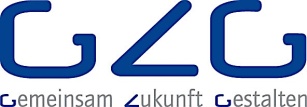                        Fachschaft LateinNotenallgemeine BeschreibungKriterien (Der Schüler / die Schülerin …)1(13,14,15)Leistung entspricht den Anforderungen in besonderem MaßeWortschatzSatzlehreFormenlehreTexteAntike Kulturbeherrscht sehr sicher den Wortschatz in allen Bedeutungendurchschaut syntaktische Strukturen sicherhat sehr genaue Formenkenntnis (aktiv und passiv)erfasst über das Maß hinaus Textzusammenhängehat ein sehr tiefgehendes Wissen in allen Sachthemen2(10,11,12)Leistung entspricht den Anforderungen vollWortschatzSatzlehreFormenlehreTexteAntike Kulturkennt die Grundbedeutungen der bisher gelernten Wörterdurchschaut syntaktische Strukturenhat gute Formenkenntnisse (aktiv und passiv)erfasst Textzusammenhängeverfügt über einen guten Kenntnisstand in allen Sachthemen3(7,8,9)Leistung entspricht im Allgemeinen den AnforderungenWortschatzSatzlehreFormenlehreTexteAntike Kulturkennt die Grundbedeutungen der bisher gelernten Wörterdurchschaut meist syntaktische Strukturenhat gute Formenkenntnis (passiv)erfasst teilweise Textzusammenhängehat einen guten Kenntnisstand in einzelnen Bereichen4(4,5,6)Leistung zeigt zwar Mängel auf, entspricht aber im Ganzen den Anforderungen.WortschatzSatzlehreFormenlehreTexteAntike Kulturzeigt Lücken im Wortschatzhat Probleme, Satzstrukturen zu erkennenhat große Mängel in der Formenkenntnishat Schwierigkeiten bei der Texterschließunghat einen geringen Kenntnisstand in kulturellen Themen5(1, 2, 3)Leistung entspricht den Anforderungen nicht, lässt jedoch erkennen, dass die notwendigen Grundkenntnisse vorhanden sind und die Mängel in absehbarer Zeit behoben werden können.WortschatzSatzlehreFormenlehreTexteAntike Kulturzeigt große Lücken im Wortschatzhat große Probleme, Satzstrukturen zu erkennenhat sehr große Mängel in der Formenkenntnishat große Schwierigkeiten bei der Texterschließunghat einen sehr geringen Kenntnisstand in kulturellen Themen6(0)Leistung entspricht den Anforderungen nicht. Die Grundkenntnisse sind so lückenhaft, dass die Mängel in absehbarer Zeit nicht behoben werden können.WortschatzSatzlehreFormenlehreTexteAntike Kulturzeigt sehr große Lücken im Wortschatzdurchschaut Satzstrukturen nichterkennt Formen nichterschließt Texte nichthat keine Kenntnisse in kulturellen Themen